CHETHAN 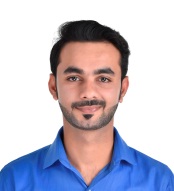 Email: chethan-388891@2freemail.com                                                                                                                     Mechanical & Purchase Engineer.Looking forward for challenging and enriching role in the field of procurement and strengthen the overall                  organizational performance that drives towards profits.PROFILE SUMMARYPursued Logistics and Supply Chain Management Professional KHDA Certificate Course from Zabeel Logistics Institute, Dubai UAE in 2017Pursued Certified Purchase Professional KHDA and AIBM Cetified Course from Infonet Institute,Dubai UAE 2018Appearing for CIPS Level 4 (Deploma in Procurement and Supply) Exam on May 2019.Achievement-driven professional with experience of over 5 years of experience in Material Procurement, Sourcing and Vendor ManagementCurrently associated with Galaxy Metal Industries, LLC, Dubai as Purchase Engineer & Project EstimatorProficient in Material Management activities involving material planning, techno-commercial negotiations, scheduling and procurement of components & raw materials from various sourcesComprehensive knowledge of implementing cost saving measures to achieve reduction in terms of raw materials, procurement, and logistics costsExcellent analytical skills with proven expertise in communication and relationship managementCORE C0MPETENCIESProcurement Operations		Cost Optimization				Stock ManagementVendor Relations			Forecasting Techniques  		                Sourcing StrategyPurchase Orders (PO)			Request for Quotation (RFQ) 			ORGANISATIONAL EXPERIENCE             												Nov’15-PresentPurchase Engineer & Project EstimatorKey Result Areas:Identifying and developing suppliers in order to select the most suitable suppliers who are able to deliver high quality products at competitive pricingNegotiating with suppliers on lead-time, cost and quality to obtain the maximum benefit for the companyDeveloping sourcing strategies based on portfolio analysis and supplier referencing studyMaintaining documented category and supplier strategies using market and competitive dataLiaising with suppliers on delivery schedule to ensure on-time deliveries of the final productManaging the development and implementation of procurement strategies in order to meet cost savings targetsReviewing and managing the supplier base to ensure consistency with the sourcing strategyConducting performance reviews with suppliers to drive continuous improvementsConducting monthly performance reviews and preparing reports focusing on overall sourcing requirementsEnsuring commercial, legal and contractual compliances in all the procurement transactionsAdopting appropriate supplier management methodologies and procurement strategies in purchasing to secure better pricesGathering proposals, blueprints, specifications, and documents to prepare work reports; reviewing the same to identify labor, material requirement and estimated timeComputing costs by analyzing labour, material & time required and maintaining cost databasePreparing estimate by assembling and displaying numerical and descriptive informationDrafting reports by collecting, analyzing, and summarizing information & trends and resolving inconsistencies Highlights:Managed the daily activity purchase, placed and tracked Purchase Orders (PO)Enhanced productivity of one in-house part by over 15% by conceiving and implementing an innovative solution; saved capital purchase through negotiationSupreme Solar Systems, Bangalore									Sep’13-Oct’15Purchase Engineer & Inventory ControlKey Result Areas:Drafted & implemented warehouse operations policies and procedures (SOP), profit improvement plans (PPP) key performance indicators (KPI)Ensured maintenance of inbound & outbound inventory and buffer stock in order to minimize exposure to absolute and excess stockImproved operation procedure by using PDCA and supervised schedule, deliveries and pickups attain Six Sigma in an organizationHighlights:Administered annual procurement budget of INR 350 Lakhs in territory which included 1 manufacturing plants,  42  distribution centers, and 3 warehousesAchieved cost reductions of 22% in financial year 2014-15 despite a period of significant inflation on raw materials  ACADEMIC DETAILS2013	B.E. In Mechanical Engineering from Nitte Meenakshi Institute of Technology under VTU Belgaum, Bangalore2009	12th from S.D.M. Ujire School, Ujire2007	10th from Mahatma Gandhi Residential High School, Karkala UdupiOTHER COURSESAppearing for CIPS Level 4 (Deploma in Procurement and Supply) Exam on May 2019.Completed Certified Purchase Professional KHDA and AIBM Cetified Course from Infonet Institute,Dubai UAE 2018Completed:Logistics and Supply Chain Management Professional KHDA Certificate Course from Zabeel Logistics Institute, Dubai UAE in 2017MS Excel Professional Course Certificate from Sharada Computer Academy Perdoor, Udupi, Karnataka in 2013PERSONAL DETAILSDate of Birth:			27th March 1992Languages Known:		English, Hindi, Kannada and TuluVisa Status:                                         EmployementNotice Period:                                   1 Month